Hello <Name>We observed that you opened our email, which was sent on Thursday, and also visited our website <your URL>. However, we are yet to hear back from you.We were simply contemplating whether these actions signify your interest in knowing more about <Name of Business>. It also indicates your interest in knowing how our organization can add value to your businesses. We are constantly trying to reach out to several prospects in your location. We wished to follow up with you today to know whether you have any queries about our <Business Name> or our products and services. We think you are the ideal person to discuss our business with. Can you spare 15 minutes for a short phone call in the coming week with us? Cheers, <Name>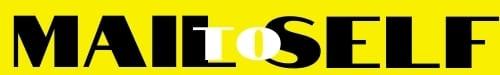 